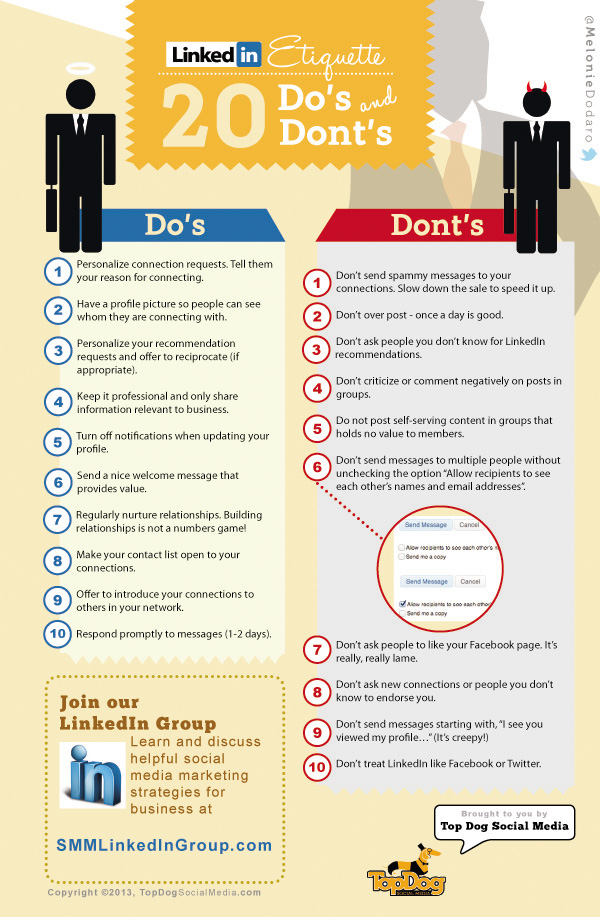 (http://theundercoverrecruiter.com/wp-content/uploads/2013/09/LinkedIn-Etiquette.jpg)Retrieved from the internet on 10/12/13 at 6:23 pm